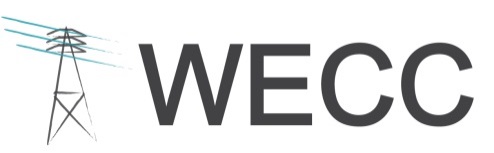 Reliability Standard Audit Worksheet for British ColumbiaCIP-009-5 – Cyber Security – Recovery Plans for BES Cyber SystemsReliability Standard Effective Date for BC: October 1, 2018The Compliance Monitor Administrator must complete this section    Registered Entity: [Name & ACRO]WCR Number: WCRXXXXXCompliance Assessment Date: [Audit start date – audit end date]Compliance Monitoring Method: [Audit Type]Applicable Function(s): BA, DP, GO, GOP, TO, TOPNames of Auditors:	Findings Table:Subject Matter ExpertsIdentify subject matter expert(s) responsible for this Reliability Standard.  Insert additional lines if necessary.  Registered Entity Response (Required): R1 Supporting Evidence and DocumentationR1. 	Each Responsible Entity shall have one or more documented recovery plans that collectively include each of the applicable requirement parts in CIP-009-5 Table R1 – Recovery Plan Specifications. [Violation Risk Factor: Medium] [Time Horizon: Long Term Planning].M1.   Evidence must include the documented recovery plan(s) that collectively include the applicable  requirement parts in CIP-009-5 Table R1 – Recovery Plan Specifications.Registered Entity Response (Required): Describe, in narrative form, how you meet compliance with this requirement. Registered Entity Evidence (Required):Audit Team Evidence Reviewed (This section to be completed by the Compliance  Monitor Administrator):Compliance Assessment Approach Specific to Part 1.1This section to be completed by the Compliance  Monitor AdministratorRegistered Entity Response (Required): Describe, in narrative form, how you meet compliance with this requirement. Registered Entity Evidence (Required):Audit Team Evidence Reviewed (This section to be completed by the Compliance  Monitor Administrator):Compliance Assessment Approach Specific to Part 1.2This section to be completed by the Compliance  Monitor AdministratorRegistered Entity Response (Required): Describe, in narrative form, how you meet compliance with this requirement. Registered Entity Evidence (Required):Compliance Assessment Approach Specific to Part 1.3This section to be completed by the Compliance  Monitor AdministratorRegistered Entity Response (Required): Describe, in narrative form, how you meet compliance with this requirement. Registered Entity Evidence (Required):Audit Team Evidence Reviewed (This section to be completed by the Compliance  Monitor Administrator):Compliance Assessment Approach Specific to Part 1.4This section to be completed by the Compliance  Monitor AdministratorRegistered Entity Response (Required): Describe, in narrative form, how you meet compliance with this requirement. Registered Entity Evidence (Required):Audit Team Evidence Reviewed (This section to be completed by the Compliance  Monitor Administrator):Compliance Assessment Approach Specific to Part 1.5This section to be completed by the Compliance  Monitor AdministratorCompliance Summary:Auditor Notes:R2 Supporting Evidence and DocumentationR2.	Each Responsible Entity shall implement, in a manner that identifies, assesses, and corrects deficiencies, its documented recovery plan(s) to collectively include each of the applicable requirement parts in CIP-009-5 Table R2 – Recovery Plan Implementation and Testing. [Violation Risk Factor: Lower] [Time Horizon: Operations Planning and Real-time Operations.]M2.   Evidence must include, but is not limited to, documentation that collectively demonstrates implementation of each of the applicable requirement parts in CIP-009-5 Table R2 – Recovery Plan Implementation and Testing.Registered Entity Response (Required): Describe, in narrative form, how you meet compliance with this requirement. Registered Entity Evidence (Required):Audit Team Evidence Reviewed (This section to be completed by the Compliance  Monitor Administrator):Compliance Assessment Approach Specific to Part 2.1This section to be completed by the Compliance  Monitor AdministratorRegistered Entity Response (Required): Describe, in narrative form, how you meet compliance with this requirement. Registered Entity Evidence (Required):Audit Team Evidence Reviewed (This section to be completed by the Compliance  Monitor Administrator):Compliance Assessment Approach Specific to Part 2.2This section to be completed by the Compliance  Monitor AdministratorRegistered Entity Response (Required): Describe, in narrative form, how you meet compliance with this requirement. Registered Entity Evidence (Required):Audit Team Evidence Reviewed (This section to be completed by the Compliance  Monitor Administrator):Compliance Assessment Approach Specific to Part 2.3This section to be completed by the Compliance  Monitor AdministratorCompliance Summary:Auditor Notes:R3 Supporting Evidence and DocumentationR3.	Each Responsible Entity shall maintain each of its recovery plans in accordance with each of the applicable requirement parts in CIP-009-5 Table R3 – Recovery Plan Review, Update and Communication. [Violation Risk Factor: Lower] [Time Horizon: Operations Assessment].M3.   Acceptable evidence includes, but is not limited to, each of the applicable requirement parts in CIP-009-5 Table R3 – RecoveryPlan Review, Update and Communication.Registered Entity Response (Required): Describe, in narrative form, how you meet compliance with this requirement. Registered Entity Evidence (Required):Audit Team Evidence Reviewed (This section to be completed by the Compliance  Monitor Administrator):Compliance Assessment Approach Specific to Part 3.1This section to be completed by the Compliance  Monitor AdministratorRegistered Entity Response (Required): Describe, in narrative form, how you meet compliance with this requirement. Registered Entity Evidence (Required):Audit Team Evidence Reviewed (This section to be completed by the Compliance  Monitor Administrator):Compliance Assessment Approach Specific to Part 3.2This section to be completed by the Compliance  Monitor AdministratorCompliance Summary:Auditor Notes:Revision History for RSAWReq.FindingSummary and DocumentationFunctions MonitoredR1BA, DP, GO, GOP, TO, TOPR2BA, DP, GO, GOP, TO, TOPR3BA, DP, GO, GOP, TO, TOPReq.Areas of ConcernReq.RecommendationsSME NameTitleOrganizationRequirement(s)CIP-009-5 Table R1 – Recovery Plan SpecificationsCIP-009-5 Table R1 – Recovery Plan SpecificationsCIP-009-5 Table R1 – Recovery Plan SpecificationsCIP-009-5 Table R1 – Recovery Plan SpecificationsPartApplicable SystemsRequirementsMeasures1.1High Impact BES Cyber Systems and their associated: EACMS; and PACSMedium Impact BES Cyber Systems and their associated: EACMS; and PACS Conditions for activation of the recovery plan(s). An example of evidence may include, but is not limited to, one or more plans that include language identifying conditions for activation of the recovery plan(s).The following information is requested for each document submitted as evidence. Also, evidence submitted should be highlighted and bookmarked, as appropriate, to identify the exact location where evidence of compliance may be found.The following information is requested for each document submitted as evidence. Also, evidence submitted should be highlighted and bookmarked, as appropriate, to identify the exact location where evidence of compliance may be found.The following information is requested for each document submitted as evidence. Also, evidence submitted should be highlighted and bookmarked, as appropriate, to identify the exact location where evidence of compliance may be found.The following information is requested for each document submitted as evidence. Also, evidence submitted should be highlighted and bookmarked, as appropriate, to identify the exact location where evidence of compliance may be found.The following information is requested for each document submitted as evidence. Also, evidence submitted should be highlighted and bookmarked, as appropriate, to identify the exact location where evidence of compliance may be found.The following information is requested for each document submitted as evidence. Also, evidence submitted should be highlighted and bookmarked, as appropriate, to identify the exact location where evidence of compliance may be found.File NameDocument TitleRevision or VersionDocument DateRelevant Page(s) or Section(s)Description of Applicability of DocumentVerify the Responsible Entity has documented one or more recovery plans which include conditions for activation of the recovery plan(s).CIP-009-5 Table R1 – Recovery Plan SpecificationsCIP-009-5 Table R1 – Recovery Plan SpecificationsCIP-009-5 Table R1 – Recovery Plan SpecificationsCIP-009-5 Table R1 – Recovery Plan SpecificationsPartApplicable SystemsRequirementsMeasures1.2High Impact BES Cyber Systems and their associated: EACMS; and PACSMedium Impact BES Cyber Systems and their associated: EACMS; and PACS Roles and responsibilities of responders.An example of evidence may include, but is not limited to, one or more recovery plans that include language identifying the roles and responsibilities of responders.The following information is requested for each document submitted as evidence. Also, evidence submitted should be highlighted and bookmarked, as appropriate, to identify the exact location where evidence of compliance may be found.The following information is requested for each document submitted as evidence. Also, evidence submitted should be highlighted and bookmarked, as appropriate, to identify the exact location where evidence of compliance may be found.The following information is requested for each document submitted as evidence. Also, evidence submitted should be highlighted and bookmarked, as appropriate, to identify the exact location where evidence of compliance may be found.The following information is requested for each document submitted as evidence. Also, evidence submitted should be highlighted and bookmarked, as appropriate, to identify the exact location where evidence of compliance may be found.The following information is requested for each document submitted as evidence. Also, evidence submitted should be highlighted and bookmarked, as appropriate, to identify the exact location where evidence of compliance may be found.The following information is requested for each document submitted as evidence. Also, evidence submitted should be highlighted and bookmarked, as appropriate, to identify the exact location where evidence of compliance may be found.File NameDocument TitleRevision or VersionDocument DateRelevant Page(s) or Section(s)Description of Applicability of DocumentVerify the Responsible Entity has documented one or more recovery plans which include roles and responsibilities of responders.CIP-009-5 Table R1 – Recovery Plan SpecificationsCIP-009-5 Table R1 – Recovery Plan SpecificationsCIP-009-5 Table R1 – Recovery Plan SpecificationsCIP-009-5 Table R1 – Recovery Plan SpecificationsPartApplicable SystemsRequirementsMeasures1.3High Impact BES Cyber Systems and their associated: EACMS; and PACSMedium Impact BES Cyber Systems and their associated: EACMS; and PACS One or more processes for the backup and storage of information required to recover BES Cyber System functionality.An example of evidence may include, but is not limited to, documentation of specific processes for the backup and storage of information required to recover BES Cyber System functionality.The following information is requested for each document submitted as evidence. Also, evidence submitted should be highlighted and bookmarked, as appropriate, to identify the exact location where evidence of compliance may be found.The following information is requested for each document submitted as evidence. Also, evidence submitted should be highlighted and bookmarked, as appropriate, to identify the exact location where evidence of compliance may be found.The following information is requested for each document submitted as evidence. Also, evidence submitted should be highlighted and bookmarked, as appropriate, to identify the exact location where evidence of compliance may be found.The following information is requested for each document submitted as evidence. Also, evidence submitted should be highlighted and bookmarked, as appropriate, to identify the exact location where evidence of compliance may be found.The following information is requested for each document submitted as evidence. Also, evidence submitted should be highlighted and bookmarked, as appropriate, to identify the exact location where evidence of compliance may be found.The following information is requested for each document submitted as evidence. Also, evidence submitted should be highlighted and bookmarked, as appropriate, to identify the exact location where evidence of compliance may be found.File NameDocument TitleRevision or VersionDocument DateRelevant Page(s) or Section(s)Description of Applicability of DocumentVerify the Responsible Entity has documented one or more recovery plans which include one or more processes for the backup and storage of information required to recover BES Cyber System functionality.CIP-009-5 Table R1 – Recovery Plan SpecificationsCIP-009-5 Table R1 – Recovery Plan SpecificationsCIP-009-5 Table R1 – Recovery Plan SpecificationsCIP-009-5 Table R1 – Recovery Plan SpecificationsPartApplicable SystemsRequirementsMeasures1.4High Impact BES Cyber Systems and their associated:EACMS; and PACSMedium Impact BES Cyber Systems at Control Centers and their associated:EACMS; andPACS One or more processes to verify the successful completion of the backup processes in Part 1.3 and to address any backup failures.An example of evidence may include, but is not limited to, logs, workflow or other documentation confirming that the backup process completed successfully and backup failures, if any, were addressed.The following information is requested for each document submitted as evidence. Also, evidence submitted should be highlighted and bookmarked, as appropriate, to identify the exact location where evidence of compliance may be found.The following information is requested for each document submitted as evidence. Also, evidence submitted should be highlighted and bookmarked, as appropriate, to identify the exact location where evidence of compliance may be found.The following information is requested for each document submitted as evidence. Also, evidence submitted should be highlighted and bookmarked, as appropriate, to identify the exact location where evidence of compliance may be found.The following information is requested for each document submitted as evidence. Also, evidence submitted should be highlighted and bookmarked, as appropriate, to identify the exact location where evidence of compliance may be found.The following information is requested for each document submitted as evidence. Also, evidence submitted should be highlighted and bookmarked, as appropriate, to identify the exact location where evidence of compliance may be found.The following information is requested for each document submitted as evidence. Also, evidence submitted should be highlighted and bookmarked, as appropriate, to identify the exact location where evidence of compliance may be found.File NameDocument TitleRevision or VersionDocument DateRelevant Page(s) or Section(s)Description of Applicability of DocumentVerify the Responsible Entity has documented one or more recovery plans which include one or more processes to verify the successful completion of the backup processes in Part 1.3 and to address any backup failures.CIP-009-5 Table R1 – Recovery Plan SpecificationsCIP-009-5 Table R1 – Recovery Plan SpecificationsCIP-009-5 Table R1 – Recovery Plan SpecificationsCIP-009-5 Table R1 – Recovery Plan SpecificationsPartApplicable SystemsRequirementsMeasures1.5High Impact BES Cyber Systems and their associated: EACMS; and PACSMedium Impact BES Cyber Systems and their associated: EACMS; and PACS One or more processes to preserve data, per Cyber Asset capability, for determining the cause of a Cyber Security Incident that triggers activation of the recovery plan(s). Data preservation should not impede or restrict recovery.An example of evidence may include, but is not limited to, procedures to preserve data, such as preserving a corrupted drive or making a data mirror of the system before proceeding with recovery.The following information is requested for each document submitted as evidence. Also, evidence submitted should be highlighted and bookmarked, as appropriate, to identify the exact location where evidence of compliance may be found.The following information is requested for each document submitted as evidence. Also, evidence submitted should be highlighted and bookmarked, as appropriate, to identify the exact location where evidence of compliance may be found.The following information is requested for each document submitted as evidence. Also, evidence submitted should be highlighted and bookmarked, as appropriate, to identify the exact location where evidence of compliance may be found.The following information is requested for each document submitted as evidence. Also, evidence submitted should be highlighted and bookmarked, as appropriate, to identify the exact location where evidence of compliance may be found.The following information is requested for each document submitted as evidence. Also, evidence submitted should be highlighted and bookmarked, as appropriate, to identify the exact location where evidence of compliance may be found.The following information is requested for each document submitted as evidence. Also, evidence submitted should be highlighted and bookmarked, as appropriate, to identify the exact location where evidence of compliance may be found.File NameDocument TitleRevision or VersionDocument DateRelevant Page(s) or Section(s)Description of Applicability of DocumentVerify the Responsible Entity has documented one or more recovery plans which include one or more processes to preserve data, per Cyber Asset capability, for determining the cause of a Cyber Security Incident that triggers activation of the recovery plan(s). Data preservation should not impede or restrict recovery.Finding Summary:Primary Documents Supporting Findings:CIP-009-5 Table R2 – Recovery Plan Implementation and TestingCIP-009-5 Table R2 – Recovery Plan Implementation and TestingCIP-009-5 Table R2 – Recovery Plan Implementation and TestingCIP-009-5 Table R2 – Recovery Plan Implementation and TestingPartApplicable SystemsRequirementsMeasures2.1High Impact BES Cyber Systems and their associated:EACMS; and PACSMedium Impact BES Cyber Systems at Control Centers and their associated:EACMS; andPACS Test each of the recovery plans referenced in Requirement R1 at least once every 15 calendar months:By recovering from an actual incident;With a paper drill or tabletop exercise; orWith an operational exercise.An example of evidence may include, but is not limited to, dated evidence of a test (by recovering from an actual incident, with a paper drill or tabletop exercise, or with an operational exercise) of the recovery plan at least once every 15 calendar months.  For the paper drill or full operational exercise, evidence may include meeting notices, minutes, or other records of exercise findings.The following information is requested for each document submitted as evidence. Also, evidence submitted should be highlighted and bookmarked, as appropriate, to identify the exact location where evidence of compliance may be found.The following information is requested for each document submitted as evidence. Also, evidence submitted should be highlighted and bookmarked, as appropriate, to identify the exact location where evidence of compliance may be found.The following information is requested for each document submitted as evidence. Also, evidence submitted should be highlighted and bookmarked, as appropriate, to identify the exact location where evidence of compliance may be found.The following information is requested for each document submitted as evidence. Also, evidence submitted should be highlighted and bookmarked, as appropriate, to identify the exact location where evidence of compliance may be found.The following information is requested for each document submitted as evidence. Also, evidence submitted should be highlighted and bookmarked, as appropriate, to identify the exact location where evidence of compliance may be found.The following information is requested for each document submitted as evidence. Also, evidence submitted should be highlighted and bookmarked, as appropriate, to identify the exact location where evidence of compliance may be found.File NameDocument TitleRevision or VersionDocument DateRelevant Page(s) or Section(s)Description of Applicability of DocumentVerify the Responsible Entity has tested each of the recovery plans referenced in Requirement R1 at least once every 15 calendar months:By recovering from an actual incident;with a paper drill or tabletop exercise; orwith an operational exercise.CIP-009-5 Table R2 – Recovery Plan Implementation and TestingCIP-009-5 Table R2 – Recovery Plan Implementation and TestingCIP-009-5 Table R2 – Recovery Plan Implementation and TestingCIP-009-5 Table R2 – Recovery Plan Implementation and TestingPartApplicable SystemsRequirementsMeasures2.2High Impact BES Cyber Systems and their associated:EACMS; and PACSMedium Impact BES Cyber Systems at Control Centers and their associated:EACMS; and PACSTest a representative sample of information used to recover BES Cyber System functionality at least once every 15 calendar months to ensure that the information is useable and is compatible with current configurations.An actual recovery that incorporates the information used to recover BES Cyber System functionality substitutes for this test.An example of evidence may include, but is not limited to, operational logs or test results with criteria for testing the usability (e.g. sample tape load, browsing tape contents) and compatibility with current system configurations (e.g. manual or automated comparison checkpoints between backup media contents and current configuration).The following information is requested for each document submitted as evidence. Also, evidence submitted should be highlighted and bookmarked, as appropriate, to identify the exact location where evidence of compliance may be found.The following information is requested for each document submitted as evidence. Also, evidence submitted should be highlighted and bookmarked, as appropriate, to identify the exact location where evidence of compliance may be found.The following information is requested for each document submitted as evidence. Also, evidence submitted should be highlighted and bookmarked, as appropriate, to identify the exact location where evidence of compliance may be found.The following information is requested for each document submitted as evidence. Also, evidence submitted should be highlighted and bookmarked, as appropriate, to identify the exact location where evidence of compliance may be found.The following information is requested for each document submitted as evidence. Also, evidence submitted should be highlighted and bookmarked, as appropriate, to identify the exact location where evidence of compliance may be found.The following information is requested for each document submitted as evidence. Also, evidence submitted should be highlighted and bookmarked, as appropriate, to identify the exact location where evidence of compliance may be found.File NameDocument TitleRevision or VersionDocument DateRelevant Page(s) or Section(s)Description of Applicability of DocumentFor each recovery plan, verify either: The Responsible Entity has tested a representative sample of information used to recover BES Cyber System functionality at least once every 15 calendar months to ensure that the information is useable and is compatible with current configurations; orthe Responsible Entity has performed an actual recovery that incorporates the information used to recover BES Cyber System functionality.CIP-009-6 Table R2 – Recovery Plan Implementation and TestingCIP-009-6 Table R2 – Recovery Plan Implementation and TestingCIP-009-6 Table R2 – Recovery Plan Implementation and TestingCIP-009-6 Table R2 – Recovery Plan Implementation and TestingPartApplicable SystemsRequirementsMeasures2.3High Impact BES Cyber SystemsTest each of the recovery plans referenced in Requirement R1 at least once every 36 calendar months through an operational exercise of the recovery plans in an environment representative of the production environment.  An actual recovery response may substitute for an operational exercise.Examples of evidence may include, but are not limited to, dated documentation of:An operational exercise at least once every 36 calendar months between exercises, that demonstrates recovery in a representative environment; orAn actual recovery response that occurred within the 36 calendar month timeframe that exercised the recovery plans.The following information is requested for each document submitted as evidence. Also, evidence submitted should be highlighted and bookmarked, as appropriate, to identify the exact location where evidence of compliance may be found.The following information is requested for each document submitted as evidence. Also, evidence submitted should be highlighted and bookmarked, as appropriate, to identify the exact location where evidence of compliance may be found.The following information is requested for each document submitted as evidence. Also, evidence submitted should be highlighted and bookmarked, as appropriate, to identify the exact location where evidence of compliance may be found.The following information is requested for each document submitted as evidence. Also, evidence submitted should be highlighted and bookmarked, as appropriate, to identify the exact location where evidence of compliance may be found.The following information is requested for each document submitted as evidence. Also, evidence submitted should be highlighted and bookmarked, as appropriate, to identify the exact location where evidence of compliance may be found.The following information is requested for each document submitted as evidence. Also, evidence submitted should be highlighted and bookmarked, as appropriate, to identify the exact location where evidence of compliance may be found.File NameDocument TitleRevision or VersionDocument DateRelevant Page(s) or Section(s)Description of Applicability of DocumentFor each recovery plan, verify either: The Responsible Entity has tested each of the recovery plans referenced in Requirement R1 at least once every 36 calendar months through an operational exercise of the recovery plans in an environment representative of the production environment; orthe Responsible Entity has performed an actual recovery response.Finding Summary:Primary Documents Supporting Findings:CIP-009-5 Table R3 – Recovery Plan Review, Update and CommunicationCIP-009-5 Table R3 – Recovery Plan Review, Update and CommunicationCIP-009-5 Table R3 – Recovery Plan Review, Update and CommunicationCIP-009-5 Table R3 – Recovery Plan Review, Update and CommunicationPartApplicable SystemsRequirementsMeasures3.1High Impact BES Cyber Systems and their associated:EACMS; and PACSMedium Impact BES Cyber Systems at Control Centers and their associated:EACMS; andPACS No later than 90 calendar days after completion of a recovery plan test or actual recovery:Document any lessons learned associated with a recovery plan test or actual recovery or document the absence of any lessons learned; Update the recovery plan based on any documented lessons learned associated with the plan; andNotify each person or group with a defined role in the recovery plan of the updates to the recovery plan based on any documented lessons learned.An example of evidence may include, but is not limited to, all of the following:Dated documentation of identified deficiencies or lessons learned for each recovery plan test or actual incident recovery or dated documentation stating there were no lessons learned;Dated and revised recovery plan showing any changes based on the lessons learned; andEvidence of plan update distribution including, but not limited to:Emails;USPS or other mail service;Electronic distribution system; orTraining sign-in sheets.The following information is requested for each document submitted as evidence. Also, evidence submitted should be highlighted and bookmarked, as appropriate, to identify the exact location where evidence of compliance may be found.The following information is requested for each document submitted as evidence. Also, evidence submitted should be highlighted and bookmarked, as appropriate, to identify the exact location where evidence of compliance may be found.The following information is requested for each document submitted as evidence. Also, evidence submitted should be highlighted and bookmarked, as appropriate, to identify the exact location where evidence of compliance may be found.The following information is requested for each document submitted as evidence. Also, evidence submitted should be highlighted and bookmarked, as appropriate, to identify the exact location where evidence of compliance may be found.The following information is requested for each document submitted as evidence. Also, evidence submitted should be highlighted and bookmarked, as appropriate, to identify the exact location where evidence of compliance may be found.The following information is requested for each document submitted as evidence. Also, evidence submitted should be highlighted and bookmarked, as appropriate, to identify the exact location where evidence of compliance may be found.File NameDocument TitleRevision or VersionDocument DateRelevant Page(s) or Section(s)Description of Applicability of DocumentVerify that no later than 90 calendar days after completion of a recovery plan test or actual recovery, the Responsible Entity has:Documented any lessons learned associated with a recovery plan test or actual recovery or document the absence of any lessons learned; updated the recovery plan based on any documented lessons learned associated with the plan; andnotified each person or group with a defined role in the recovery plan of the updates to the recovery plan based on any documented lessons learned.CIP-009-5 Table R3 – Recovery Plan Review, Update and CommunicationCIP-009-5 Table R3 – Recovery Plan Review, Update and CommunicationCIP-009-5 Table R3 – Recovery Plan Review, Update and CommunicationCIP-009-5 Table R3 – Recovery Plan Review, Update and CommunicationPartApplicable SystemsRequirementsMeasures3.2High Impact BES Cyber Systems and their associated:EACMS; and PACSMedium Impact BES Cyber Systems at Control Centers and their associated:EACMS; and PACSNo later than 60 calendar days after a change to the roles or responsibilities, responders, or technology that the Responsible Entity determines would impact  the ability to execute the recovery plan:Update the recovery plan; andNotify each person or group with a defined role in the recovery plan of the updates.An example of evidence may include, but is not limited to, all of the following:Dated and revised recovery plan with changes to the roles or responsibilities, responders, or technology; andEvidence of plan update distribution including, but not limited to:Emails;USPS or other mail service; Electronic distribution system; orTraining sign-in sheets.The following information is requested for each document submitted as evidence. Also, evidence submitted should be highlighted and bookmarked, as appropriate, to identify the exact location where evidence of compliance may be found.The following information is requested for each document submitted as evidence. Also, evidence submitted should be highlighted and bookmarked, as appropriate, to identify the exact location where evidence of compliance may be found.The following information is requested for each document submitted as evidence. Also, evidence submitted should be highlighted and bookmarked, as appropriate, to identify the exact location where evidence of compliance may be found.The following information is requested for each document submitted as evidence. Also, evidence submitted should be highlighted and bookmarked, as appropriate, to identify the exact location where evidence of compliance may be found.The following information is requested for each document submitted as evidence. Also, evidence submitted should be highlighted and bookmarked, as appropriate, to identify the exact location where evidence of compliance may be found.The following information is requested for each document submitted as evidence. Also, evidence submitted should be highlighted and bookmarked, as appropriate, to identify the exact location where evidence of compliance may be found.File NameDocument TitleRevision or VersionDocument DateRelevant Page(s) or Section(s)Description of Applicability of DocumentVerify that no later than 60 calendar days after a change to the roles or responsibilities, responders, or technology that the Responsible Entity determines would impact the ability to execute the recovery plan, the Responsible Entity has:Updated the recovery plan; andnotified each person or group with a defined role in the recovery plan of the updates.Finding Summary:Primary Documents Supporting Findings:DateReviewer(s)Revision Description3/7/2016Jennifer Salisbury, WECCJulie Blair, WECCWECC CIP SMEIntial version 